KARYA TULIS ILMIAHLAPORAN STUDI KASUSASUHAN KEPERAWATAN JIWA PADA NY.JDENGAN DIAGNOSA HALUSINASIDI KAMPUNG LABUHAN KECAMATAN RANAH PESISIRPUSKESMAS BALAI SELASATAHUN 2018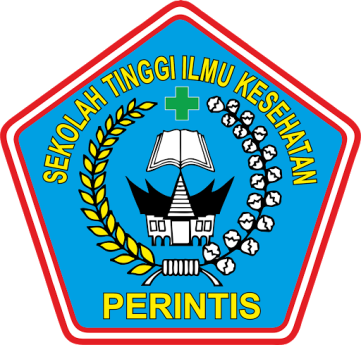 OLEH :AFRIDA SURIANTINIM : 1714401101PROGRAM STUDI D III KEPERAWATANSEKOLAH TINGGI ILMU KESEHATANPERINTIS PADANG TAHUN 2018ASUHAN KEPERAWATAN JIWA PADA NY.J DENGANDIAGNOSAHALUSINASI DIKAMPUNG LABUHAN RANAH PESISIRPUSKESMAS BALAI SELASATAHUN 2018LAPORAN STUDI KASUSDiajukan Untuk Memenuhi Salah Satu Syarat Dalam Menyelesaikan Pendidikan Progran Diploma III Keperawatan di STIKes Perintis PadangOLEHAFRIDA SURIANTINIM : 1714401101PROGRAM STUDI D III KEPERAWATANSEKOLAH TINGGI ILMU KESEHATANPERINTIS PADANGTAHUN 2018LEMBAR PERSETUJUANNama Mahasiswa        : AFRIDA SURIANTIN I M			: 1714401101Judul KTI		: Asuhan Keperawatan pada Ny. J dengan Diagnosa Halusinasi                                           Pendengaran di kampung Labuhan wilayah Puskesmas Balai Selasa,                                             Kec. Ranah Pesisir, Kab. Pesisir Selatan Tahun 2018.Karya Tulis Ilmiah telah disetujui, diperiksa dan telah dipertahankan dihadapan Tim PengujiStudi Kasus Program Studi Diploma III Keperawatan STIKes Perintis Padang.Bukit Tinggi,      Juli 2018Pembimbing,Ns.Yuli Permata Sari, S.Kep,M.KepNIK. 1440122078614104Mengetahui,Ka Prodi DIII Keperawatan STIKes Perintis PadangNs.Endra Amalia, S.Kep, M.KepNIK.1420123106993012LEMBAR PENGESAHANNama Mahasiswa        : AFRIDA SURIANTIN I M			: 1714401101Judul KTI		: Asuhan Keperawatan pada Ny. J dengan Diagnosa Halusinasi                                           Pendengaran di kampung Labuhan wilayah Puskesmas Balai Selasa,                                           Kec. Ranah Pesisir, Kab. Pesisir Selatan Tahun 2018.Karya Tulis Ilmiah telah disetujui, diperiksa dan telah dipertahankan dihadapan Tim PengujiStudi Kasus Program Studi Diploma III Keperawatan STIKes Perintis Padang.Bukit Tinggi,      Juli 2018Tim Penguji,Penguji INS. Faleriska Yunere, M.Kep                                                             NIK. Penguji IINs.Yuli Permata Sari, S.Kep,M.KepNIK. 1440122078614104Sekolah Tinggi Ilmu Kesehatan Perintis PadangProgram studi DIII KeperawatanKarya Tulis IlmiahAgustus 2018AFRIDA SURIANTI1714401101Asuhan Keperawatan Jiwa pada Ny.J dengan diagnosa Halusinasi di kampung Labuhan Kecamatan Ranah Pesisir Puskesmas Balai SelasaABSTRAKHalusinasi adalah persepsi atau tanggapan dari panca indera tanpa adanya rangsangan internal (pikiran) dan rangsangan eksternal (dunia luar). klien memberikan pendapat tentang lingkungan tanpa objek atau rangsangan nyata. Tujuan dari penelitian ini mampu melaksankan asuhan keperawatan pada pasien dengan halusinasi. Hasil laporan kasus ditemukan data pada Ny.J yaitu klien mengatakan mendengar suara-suara dan mengajaknya berbicara, dan merasa tidak dihargai oleh keluarga, keluarga  klien mengatakan bahwa klien sering tertawa dan berbicara sendiri serta berteriak, ketika keluarga melarangnya klien ingin mengamuk, hasil pengkajian tersebut didapatkan masalah keperawatan pada Ny.J yaitu Halusinasi Pendengaran, dan harga diri rendah. Tindakan keperawatan yang dilakukan adalah membina hubungan saling percaya dengan klien, kaji pengetahuan tentang halusinasi dan tanda dan gejalanya, berikan kesempatan pada klien mengungkapkan perasaanya, melakukan Strategi Pelaksanaan (Sp). Hasil evaluasi didapatkan klien dapat membina hubungan saling percaya, klien mengetahui halusinasi pendengaran tanda dan gejalanya, klien bisa melaksanakan Sp yang telah di berikan. Berdasarkan implementasi yang telah dilakukan laporan ini dapat menjadi masukan dalam pemberian asuhan keperawatan klien dengan halusinasi.Kata kunci 		 : Asuhan Keperawatan Jiwa, HalusinasiDaftar pustaka 	 :  3 ( 1998-2011)Insttute Of Health Science Perintis PadangD III Study Program Of NursingScript Writing, July 2018AFRIDA SURIANTI1714401101Mental Health Nursing Care for Mrs. J, who experienceshallucination in Labuhan village, Ranah Pesisir Subdistrict, Balai Salasa Health Center.                                                          ABSTRACTHallucinations are perceptions or responses from the five senses in the absence of internal (thoughts) and external (the outside world) stimulus, clients give opinions about environmentwithout objects or real stimuli. The aim of this study is to be able to implement nursing care inpatients with hallucinations. The results of this case found that clientsaid she heard voices and the voices might speak to her. The patient felt under-appreciated by the family. Theclient’s family stated that the client often laughed, talked to herself and screamed, when thefamily tried to stop her, client was going berserk. The results of this study indicated a nursingproblem in Mrs. J that is auditory hallucination, and low self-esteem. Nursing interventionsfor this caseare build a trustnurse-client relationship, promote an understandingof the features, signs and symptoms of hallucination, give the clienttime to fully and openly discuss her feelings and practice theImplementation Strategy. After giving this intervention found a trustnurse-client relationship, better understanding of auditory hallucinations and good practice of Implementation Strategy. Based on the implementation, this study is advised as a nursing care for hallucination patient.Keywords : Mental Health Nursing Care, HallucinationsBibliography: 3 ( 1998-2000KATA PENGANTARAssalamualaikum Warahmatullahi Wabarakaatuh.Puji dan syukur penulis  ucapkan kehadirat Allah SWT yang telah memberi limpahan rahmat dan kurnianya, sehingga penulis dapat menyelesaikan tugas ini dengan waktu yang telah ditentukan dengan judul “Asuhan Keperawatan Jiwa pada pasien Nyonya J. dengan Halusinasi”, dimana tugas ini merupakan salah satu kegiatan akhir dari siklus keperawatan jiwa yang diadakan diwilayah Puskesmas Balai Selasa, Kecamatan Ranah Pesisir, Kabupaten Pesisir Selatan tahun 2018, tanpa nikmat yang diberikan olehnya sekiranya penulis tidak akan mampu untuk menyelesaikan studi kasus ini. Shalawat serta salam selalu tercurahkan kepada junjungan Nabi Muhammad SAW, semoga atas izin Allah SWT penulis dan teman-teman seperjuangan , semuanya mendapatkan syafaatnya nanti Amin Ya Rabbal Alamin.Penulis laporan studi kasus ini dilakukan dalam rangka memenuhi salah satu syarat untuk mencapai gelar A.Md.Kep. Program Studi Diploma III Keperawatan STIKes Perintis Padang. Penulis banyak mendapat arahan, bimbingan dan nasehat dari berbagai pihak dalam menyusun, membuat dan menyelesaikan laporan studi kasus ini. Oleh karena itu penulis mengucapkan banyak berterima kasih terutama kepada YTH : Ibu Ns.Yuli Permata Sari, S.Kep,M.Kep, selaku Pembimbing dan Bapak NS. Faleriska Yunere, S.Kep,M.Kep yang telah banyak meluangkan waktu dengan penuh perhatian, petunjuk dan bimbingan, sehingga karya tulis ilmiah ini dapat selesai.Seterusnya ucapan terima kasih saya kepda :          1. Bapak Yendrizal Jafri, S.Kep,M.Biomed selaku Ketua STIkes Perintis Bukit Tinggi Padang.           2. Ibu NS.Endra Amalia, M.Kep, selaku Penanggung Jawab Progran Studi Diploma III                 Keperawatan STIKes Perintis Padang.         3. Kepada Puskesmas Balai Selasa yang telah memberikan izin untuk melakukan studi             kasusi ini, beserta stap yang telah memberi izin dalam Pengambilan Data yang penukis              butuhkan.						     i         4. Ibu NS.Yuli Permata Sari, S.Kep,MKep, selaku Pembimbing yang telah memberikan               bimbingan dalam pembuatan laporan  studi kasus ini.        5. Bapak  NS.Faleriska Yunere, M.Kep, selaku Penguji yang telah membimbing  dalam              pembuatan laporan studi kasus ini.        6. Khusus kepada Keluarga, terima kasih atas dukungan penuh, jerih payah, curahan kasih             sayang, bantuan moral maupun materil serta doa yang tulus dan iklas.        7. Teman-teman Mahasiswa dan Mahasiswi STIKes Perintis Program Studi Diploma III                   Keperawatan, maupun teman-teman lainnya yang telah memberi masukan dan             dukungan kepada penulis.                           Penulis menyadari bahwa laporan studi kasus ini jauh dari kesempurnaan. Hal ini bukanlah suatu kesenjangan melainkan karena keterbatasan ilmu dan kesempurnaan penulis. Untuk itu penulis berharap tanggapan dan kritik serta saran yang bersifat membangun dari semua pihak demi kesempurnaan laporan studi kasus ini.Akhir kata penulis mengharapkan agar laporan studi kasus ini bermanfaat bagi kita semua, semoga Allah SWT memberikan rahmat dan hidayahNya kepada kita semua Amin.      Wassalamualaikum Warahmatullahi Wabarakaatuh.									Balai Selasa,  09 Juli 2018										Penulis						iiDAFTAR ISIHALAMAN JUDUL									      HALAMANHALAMAN PERSETUJUANKATA PENGANTAR                                                                                                                                 iDAFTAR ISI                                                                                                                                              iiiBAB  I		PENDAHULUAN                          1.1 Latar Belakang………………………………………………………………………………………..1                          1.2 Tujuan …………..……………………………………………………………………………………….1                                1.2.1 Tujuan Umum ..………………………………………………………………………………1                                1.2.2 Tujuam Khusus ………………………………………………………………….……………1                          1.3 Manfaat ………………………………………………………………………………………………….2BAB II                TINJAUAN TEORITIS                           2.1 Konsep Dasar…………………………………………………………………………………………..3                                2.1.1 Pengertian ………………………………………………………………………………………3                                2.1.2 Faktor Penyebab……………………………………………………………………………..3                                2.1.3 Manifestasi Klinis ……………………………………………………………………………4                                2.1.4 Proses Terjadinya ……………………………………………………………………………4                                2.1.5 Mekanisme Koping ………………………………………………………………………….5                                2.1.6 Penatalaksanaan………………………………………………………………………………5BAB III               ASUHAN KEPERAWATAN TEORITIS                           3.1 Pengkajian ……………………………………………………………………………………………..7                           3.2 Diagnosa ………………………………………………………………………………………………..9                           3.3 Asuhan Keperawatan ……………………………………………………………………………..9                           3.4 Intervensi ………………………………………………………………………………………………10                           3.5 Implementasi …………………………………………………………………………………………12                           3.6 Evaluasi ………………………………………………………………………………………………….12iiiBAB IV               TINJAUAN KASUS                            4.1 Pengkajian ……………………………………………………………………………………………13                           4.2 Analisa Data …………………………………………………………………………………………16                           4.3 Daftar Masalah …………………………………………………………………………………….16                           4.4 Pohon Masalah …………………………………………………………………………………….16                           4.5 Daftar Diagnosis Keperawatan ……………………………………………………………..17BAB V                PEMBAHASAN		5.1 Pengkajian ............................................................................................... 31		5.2 Diagnosa Keperawatan ........................................................................... 31		5.3 Intervensi ................................................................................................ 32BAB VI                PENUTUP                            6.1 Kesimpulan ………………………………………………………………………………………….35                           6.2 Saran ………………………………………………………………………………………………….. 35DAFTAR PUSTAKA …………………………………………………………………………………………………………… 36LAMPIRAN ............................................................................................................................ 37                                                                                     ivBAB  I	PENDAHULUAN	1.1.   Latar BelakangWorld Health Organitation (WHO) menyatakan kesehatan jiwa adalah berbagai karakteristik positif yang menggambarkan keselarasan dan keseimbangan kejiwaan yang mencerminkan kedewasaan kepribadiannya. Gangguan jiwa adalah kondisi yang memungkinkan perkembangan fisik, intelektual, emosional secara optimal dari seseorang dan perkembangan ini berjalan selaras dengan orang lain (uu kesehatan jiwa No.3 tahun 1966 dalam herman, 2011 halaman 1). Fenomena gangguan jiwa pada saat ini mengalami peningkatan yang sangat signifikan, dan setiap diberbagai belahan dunia jumlah penderita gangguan jiwa bertambah.Data dari World Health Organitation (WHO) ada sekitar 450 juta orang didunia yang mengalami gangguan jiwa.Indonesia sendiri diperkirakan sebanyak 264 dari 1.000 anggota rumah tangga mengalami gangguan jiwa. Angka itu menunjukan jumlah penderita gangguan kesehatan jiwa di masyarakat yang sangat tinggi, yakni dari empat penduduk Indonesia menderita kelainan jiwa dari rasa cemas, depresi, stres, penyalahgunaan obat, kenakalan remaja sampai skisofrenia (Yosep, 2014 halaman 34).1.2.   Tujuan1.2.1 Tujuan UmumMahasiswa mampu memahami dan melaksanakan Asuhan Keperawatan pada Ny. Jdengan Halusisnasi.1.2.2 Tujuan KhususSetelah menyusun makalah ini mahasiswa mampu.a. Melakukan Pengkajian pada Ny. J dengan Halusinasi Pendengaran.			           1b. Menegakkan Dignosa Keperawatan dengan Halusinasi Pendengaran.c. Melakukan Intervensi Keperawatan pada Ny.J dengan Halusinasi Pendengran.d. Melakukan Implementasi Keperawatan dengan Halusinasi Pendengaran pada Ny.Je. Melakukan Evaluasi Keperawatan dengan Halusinasi Pendengaran pada Ny.J.f. Melakukan Pendokumentasi Keperawatan dengan Halusinasi Pendengaran pada Ny J.1.3.   Manfaata. Bagi PenulisSebagai bahan untuk mengembangkan pengetahuan tentang Halusinasi dan melakukan Asuhan Keperwatan pada klien dengan Halusinasi.Dapat juga sebagai masukan bagi institusi pelayanan dalam meningkatkan mutu pelayanan pada klien gangguan jiwa.b. Bagi Klien dan Keluarga-Bagi klien     Memberi pengetahuan kepada klien tentang cara menangani, merawat dan pencegahan halusinasi.					-Bagi Keluarga     Memberikan pengetahuan serta masukan kepada keluarga tentang merawat, mencegah kekambuhan dan berkomunikasi kepada anggota keluarga yang mengalami gangguan Halusinasi Sensori/Halusinasin Pendengaran.    											                    2BAB IITINJAUAN TEORITIS2.1.   Konsep Dasar2.1.1 Pengertian HalusinasiHalusinasi adalah persepsi atau tanggapan dari panc indera tanpa adanya rangsangan internal (pikiran) dan rangsangan eksternal (dunia luar). Klien memberikan persepsi atau pendapat tentang lingkungan tanpa objek atau rangsangan nyata (Farida 2010).Halusinasi Pendengan adalah pendengar atau bunyi yang berkisar dari suara sederhana sampai suara berbicara mengenai klien, sehingga klien merespon terhadap suara atau bunyi tersebut (kliat 2006).2.1.2 Faktor PenyebabMenurut Struat dan Laraia (2005)a. Faktor Predisposisi    Merupakan faktor menterbelakangi terjadinya perubahan, penyimpangan danperkembangan yang mempengaruhi psikis.    1. Faktor Biologis        Faktor Herediter yang mengalami gaangguan jiwa, riwayat penyakit dan trauma kepala.    2. Faktor Psikologis         Faktor adanya gangguan yang berulang , tindakan kekerasan dalam rentang hidup klien.    3. Faktor Sosial, Budaya dan Lingkungan        Faktor kondisi tubuh yang mempengaruhi gangguan orientasi realita, seperti adanya        penolakan lingkungan, tingkat pendekatan rendah, kemiskinan, kerusuhan dan         bencana alam dalam kehidupan.								           3b. Faktor Presipitasi    Merupakan faktor adanya riwayat penyakit infeksi, penyakit kronis, kelainan struktur otak.  Faktor Presipitasi terjadinya gangguan Halusinasi adalah:    1. Biologis        Gangguan dalam komunikasi dan putar balik otak, yang mengatur proses informasi serta         abnormalitas pada mekanisme pintu masuk otak, akibat ketidak mampuan untuk secara         selektif menanggapi stimulus yang diterima oleh otak untuk di interpretasikan.    2. Stress Lingkungan        Ambang toleransi terhadap stress yang berinteraksi terhadap stressor lingkungan untuk        menentukan terjadinya gangguan prilaku.    3. Sumber Koping        Sumber koping mempengaruhi respon individu dalam menanggapi stressor.2.1.3 Manifestasi Klinis         Tanda dan gejala yang ditimbulkan pada individu yang mengalami Halusinasi Pendengaran.         -Bicara senyum sendiri.         -Mengatakan mendengar suara.         -Tidak dapat membedakan hal yang nyata dan hal yang tidak nyata.         -Tidak dapat memusaatka konsentrasi (perhatian).         -Berbicara kacau, kadang tidak masuk akal.         -Menarik diri, menghindar dari orang lain.         -Sulit membuat keputusan.         -Ketakutan.         -Menyalahkan diri sendiri (orang lain).							           4         -Tidak mampu melaksanakan asuhan mandiri,seperti:mandi,berdandan(berpakaian)         -Expresi wajah tegang.2.1.4 Proses terjadinyaa. Fase Pertama    Klien mengalami perasaan mendalam, seperti cemas (ansietas), kesepian, rasa bersalah, dan     takut serta mencoba untuk berfokus pada pikiran yang  menyenangkan untuk ansietas.b. Fase Kedua     Pengalaman sensori menjijikan dan menakutkan. Klien disini terjadi peningkatan tanda-tanda    vital (denyut jantung dan tekanan darah). Asik dengan pengalaman sensori dan kehilangan     kemampuan untuk membedakan Halusinasi dengan realita.c. Fase Ketiga    Klien berhenti menghentikan perlawanan terhadap Halusinasi tersebut.d. Fase Keempat    Mengalami sensori menjadi mengancam jika klien mengikuti perintah Halusinasi.        Disini terjadi prilaku kekerasan, agitasi, menarik diri, tidak mampu berespon lebih dari 1    orang. Kondisi klien sangat membahayakan orang lain.2.1.5 Mekanisme Koping          Tiap upaya yang diarahkan pada pelaksana stress, termasuk upaya penyelesaian          masalah langsung dan mekanisme pertahanan yang digunakan untuk melindungi diri.2.1.6 Penatalaksanaa. Medis    Haloperidol (HLP)    -Indikasi untuk dalam fungsi mental dan fungsi keghidupan sehari-hari.			           5    -Efek samping: gangguan irama jantung, defekasi hidung tersumbat, mata kabur.    -Kontra indikasi: kelainan hati, kelainan jantung, febris, ketergantungan obat.    -Penggunaan obat pada pasien kondisi akut biasanya dalam bentuk injeksi 3x5mg IM.      Pemberian ini dilakukan 3x24 jam, sedangkan pemberian peoral diberikan 3x1,5 mg atau 3x5    mg.    Respidon    Obat dengan fungsi untuk gangguan mental atau mood tertentu, seperti: schizophrenia,     gangguan bipolar dan iritabilitas yang berhubungan autis. Dosisnya 2x2 mg perhari.b. Keperawatan    Tindakan keperawatan dapat dilakukan secara individual dan terapi berkelompok(TAK) terapi     aktivitas kelompok.Terapi music yaitu menikmati dengan relaksasi music yang disukai pasien.Fokus: mendengar, memainkan alat music, dan bernyanyi.Terapi seniFokus untuk mengekspresikan perasaan melalui berbagai pekerjaan seni.Terapi menariFokus pada ekspresi perasaan melalui gerakan tubuh.Terapi relaksasiBelajar dan praktek relaksasi dalam kelompok.Rasional; untuk koping atau prilaku mal, adeftif atau deskriftif, meningkatkan partisipasi dan kesenangan pasien dalam kehidupan.Terapi social, pasien belajar bersosialisasi dengan pasien lainnya.Terapi kelompok										           6Terapi group (kelompok terapeutik).Terapi aktivitas kelompok (TAK).TAK Stimulus Persepsi: Halusinasi.Sesi 1 : Mengenal halusinasi.Sesi 2 : Mengontrol halusinasi dengan menghardik.Sesi 3 : Mengontrol halusinasi dengan melakukan kegiatan.Sesi 4 : Mencegah halusinasi dengan bercakap-cakap, dan mendengar.Sesi 5 : Mengontrol halusinasi dengan minum obat.           7BAB IIIASUHAN PERAWATAN TEORITIS3.1.   Pengkajiana. Identitas Klien     Meliputi: nama, umur, jenis kelamin, alamat, pendidikan, tanggal masuk RSJ, tanggalpengkajian, No. MR.b. Alasan Masuk     Klien masuk RSJ umur 20 tahun dengan keluhan mau berinterasi dengan orang lain dan suka jalan sendiri, klien mengatakan sering mendengar suara panggilan kalau keadaancuaca hujan, dan waktu tengah malam sering terbangun nampak  bayangan orang laki-lakidan perempuan sambil memanggil-manggil nama klien.c. Faktor Predisposisi     Mengkaji pernah atau tidaknya mengalami gangguan jiwa sebelumnya, usahapengobatan bagi klien yang telah mengalami gangguan jiwa, karena keturunan klien yangmengalami gangguan jiwa serta pengalaman klien yang tidak menyenangkan sebelum mengalami gangguan jiwa. Kehilangan, perpisahan, kekerasan seksul, penolakan orangtua yang tidak realistis, tekanan dari kelompok sebaya. Maka akan terjadi trauma bagi klien karena tidak menghargai klien.d. Fisik     Mengkaji TTV :  TD, N, P, S (TD cenderung meningkat) TB, BB biasanya menurun.e. Keluhan Fisik     Mengalami gangguan pola makan dan tidur sehingga bisa terjadi penurunan BB, klien     biasanya tidak menghiraukan kebersihan dirinya.						           8f. Aspek Psikososial    Genogram yang menggambarkan tiga generasig. Konsep Diri    1. Citra Tubuh        Biasanya klien menolak melihat bagian tubuh yang berubah atau tidak menerima        perubahan tubuh, persepsi negative tenyang tubuh.    2. Identitas Tubuh        Ketidakpastian memandang diri, sukar menetapkan keinginan dan tidak mampu         mengambil keputusan.     3. Peran Diri                Biasanya berubah atau berhenti berfungsi peran yang disebabkan penyakit dan proses          penuaan.						     4. Ideal Diri         Biasanya klien mengungkapkan keputusan karena penyakit.     5. Harga Diri         Biasanya klien memiliki perasaan malu terhadap diri sendiri, rasa bersalah terhadap diri          sendiri.     6. Hubungan social         Biasanya klien mengalami gangguan dalam hubungan social seperti merasa tidak punya         teman.     7. Status mental         1) Penampilan               Biasanya klien berpenampilan tidak rapi, rambut acak-acakan.			           9         2) Pembicaraan              Biasanya klien tidak mampu memulai pembicaraan.          3) Aktifitas Motorik              Biasanya klien tampak bergairah dalam beraktifitas, sering monda mandir.          4) Alam Perasaan              Biasanya klien tampak putus asa dan sering melamun.          5) Afek              Biasanya klien afek datar, tidak bereaksi terhadap rangsangnormal.          6) Interaksi Selama Wawancara              Biasanya klien menunjukan kurang kontak mata dan kadang-kadang menolak untuk               bicara.          7) Persepsi              Biasanya klienmenglami gangguan persepsi :   Halusinasi pendengaran, klien                biasanya mendengar suara memanggil-manggil.          8) Isi Pikir               Pada umumnya klien mengalami isi pikir: Waham, terutama waham curiga.          9) Proses Pikir               Biasanya klien akan kehilangan asosiasi, inkoheren dalam proses  berpikir.         10) Kesadaran               Biasanya klien tidak mengalami gangguan konsentrasi.        11) Memori               Biasanya klien tidak mengalami gangguan memori, klien mampu mengingat hal-hal                yang telah terjadi.									        10         12) Konsentrasi dan Berhitung                Biasanya klien tidak mengalami gangguan konsentrasi dan berhitung.         13) Daya Tilik Diri                Biasanya klien mengalami gangguan tilik diri karena akan mengingkari penyakityang                dideritanya.3.2.   Diagnosa          1. Prilaku kekerasan          2. Halusinasi pendengaran          3. Harga diri rendah          4. Difisit perawataan diri (DPD)		            3.3.   Asuhan Keperawatan3.4.   Intervensi Keperawatan3.5.   ImplementasiImplementasi adalah pelaksanaan perencanaan asuhan keperawatan oleh mahasiswa dan klien.Petunjuk dalam implementasi :          a.   Intervensi dilakukan sesuai dengan rencana.          b.   Keterampilan interpersonal, inteletual, tekhnikal dilakukan dengan cermat dan efisiendalam situasi yang tepat.          c.   Dokumentasi intervensi dan respon klien.(Keliat, Budi Anna. 1998 : 15)3.6.   EvaluasiEvaluasi adalah tindakan untuk mengidentifikasi sejauh mana tujuan dari perencanaan tercapai dan evaluasi itu sendiri dilakukan terus menerus melalui hubungan yang erat.												        14BAB IVTINJAUAN KASUS4.1   Pengkajian         A. Identitas Klien	Inisial Klien		: Ny. J	Umur			: 74 tahun	Jenis Kelamin		: Perempuan	Agama			: Islam	Pendidikan		: SD	Alamat			: Labuhan Kec. Ranah Pesisir, Kab. Pessel	Tanggal Pengkajian	: 9 Juli 2018         B. Alasan Masuk Rumah Sakit	Klien sering tertawa sendiri, berbicara sendiri, dan berteriak sambil berjalan.         C. Faktor Predisposisi1. Gangguan Jiwa Dimasa Lalu      Semenjak umur 18 tahun klien sering tertawa sendiri dan berbicara sendiri serta berteriak, ketika keluarga klien ingin melarangnya klien nampak akan mengamuk. Setelah mengalami kejadian tersebut keluarga membawa klien ke RSJ Padang, dirawat selama 1 minggu. Setelah klien sembuh dibawa pulang dan selanjutnya untuk control ke Puskesmas terdekat selama 6 bulan secara teratur dan keadaan klien mulai membaik. Setelah itu keluarga tidak lagi membawa klien berobat sampai sekarang.     -Pengobatan sebelumnya tidak berhasil     -Trauma : Klien mengatakan ada mengalami trauma.					        15b. Aniaya Fisik     -Klien mengatakan tidak pernah mengalami aniaya fisik terhadap diri klien, baik darikeluarga       maupun dari orang lain.c. Aniaya Seksual     -Klien mengatakan pernah mngalami aniaya seksual terhadap diri kliend. Penolakan     -Klien mengatakan tidak pernak mengalami penolakan, baik dari keluarga maupun dari       lingkungan.e. Kekerasan dalam Keluarga     -Klien mengatakan tidak pernah mengalami kekerasan dalam keluarga.f. Tindakan Kriminal     -Klien mengatakan tidak pernah menyaksikan maupun melakukan tindakan kriminal.     -Masalah Keperawatan : Tidak ada masalah keperwatan.g. Anggota Keluarga yang Mengalami Gangguan Jiwa     -Klien mengatakan ada dua anggota keluarga (anak ketiga dan keempat) yang mengalami      gangguan jiwa.      D. Pemeriksaan fisika. Tanda-Tanda Vital  : TD : 120/80 mmHg, N : 84x/I, S : 36 cc.b. TB : 152 cm, BB : 45 kg.c. Keluhan Fisik  : Klien mengatakan lutut sakit, klien mengatakan tidak ada lagi yang sakit       E. Psikososial            Masalah psiologi yang dialami klien pernah kecewa, sakit hati, merasa tidak nyaman            mendengar suara memanggi-manggil, tertawa-tawa sewaktu hari hujan.		        161. Genogram :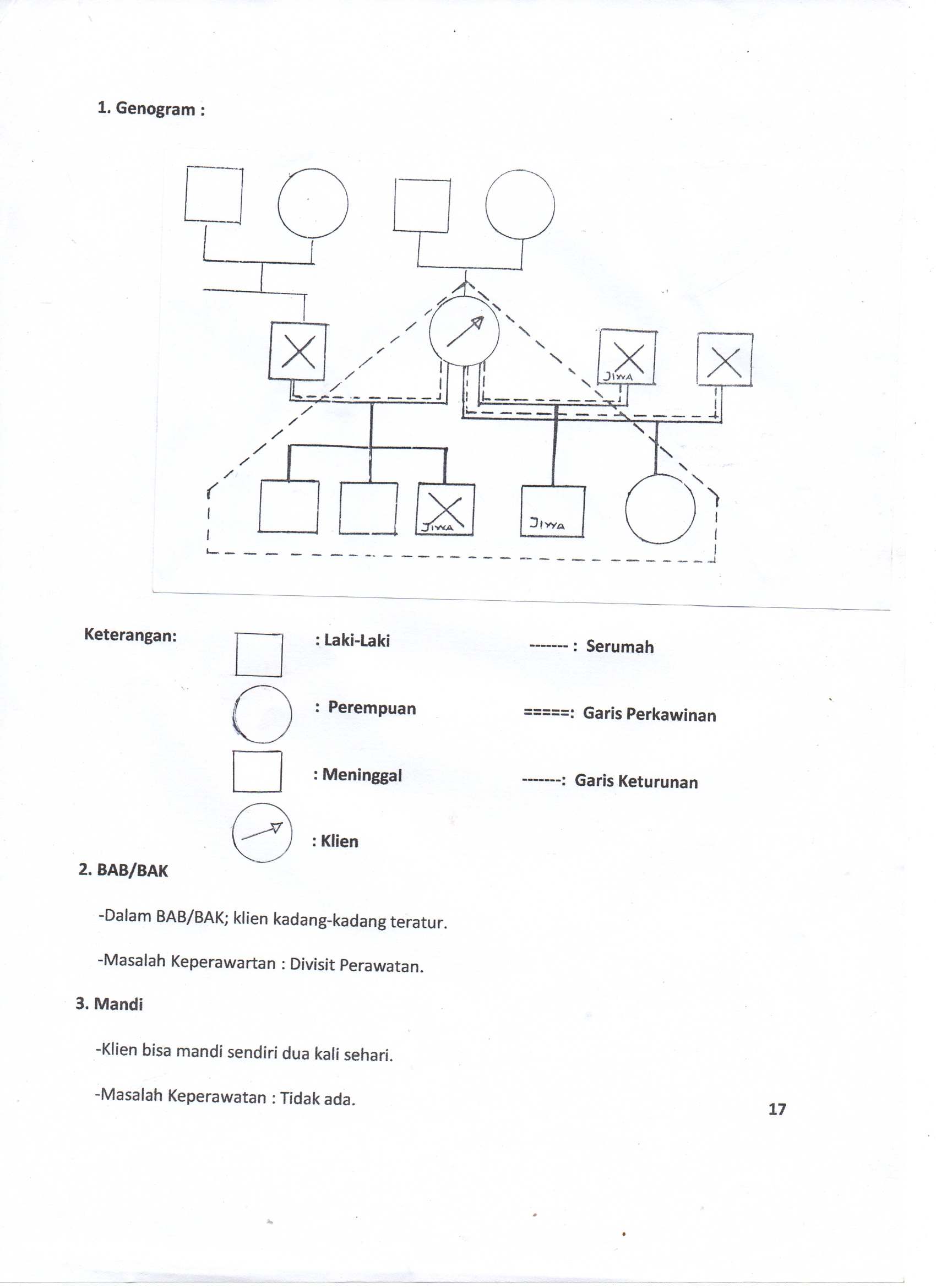 Keterangan:	                             : Laki-Laki			 ------- :  Serumah			                :  Perempuan		=====:  Garis Perkawinan			                : Meninggal			-------:  Garis Keturunan			                : Klien2. BAB/BAK     -Dalam BAB/BAK; klien kadang-kadang teratur.     -Masalah Keperawartan : Divisit Perawatan.3. Mandi     -Klien bisa mandi sendiri dua kali sehari.     -Masalah Keperawatan : Tidak ada.							        174. Berpakaian / Berhias     -Klien bisa mandiri.     -Masalah keperawatan : Tidak ada.5. Istirahat dan Tidur     a. Tidur siang, lama : Tidak ada.     b. Tidur malam, lama : jam 23.00 s/d jam 04.00 pagi.     c. Aktivitas sebelum tidur : Tidak ada.         -Masalah Keperawatan : Gangguan pola tidur.4.2   Analisa Data4.3  Daftar Masalah        -Gangguan Persepsi Sensori.        -Isolasi Sosial.        -Harga Diri Rendah.        -Divisit Perawatan Diri.									       184.4  Pohon Masalah:				Resiko Prilaku Kekerasan					        I		                Gangguan Persepsi Sensori Halusinasi					        I			                         Isolasi Sosial ---- Divisit Perawatan Diri					        I				      Harga Diri Rendah4.5  Daftar Diagnosis Keperawatan        -Gangguan Persepsi Sensori Halusinasi Pendengaran.        -Harga Diri Rendah.        -Devisit Perawatan Diri.        -Resiko Prilaku Kekerasan.        1. Isi Pikir            -Klien tidak mengalami gangguan isi pikir.            -Masalah keperawatan : Tidak ada masalah keperawatan.        2. Tingkat kesadaran            -Klien sadar dia berada dimana.            -Masalah keperawatan : Tidak ada.         3. Memori             -Klien tidak ada masalah.             -Masalah Keperawatan  : tidak ada							       19         4. Interaksi selama wawancara             -Klien pada saat melakukan wawancara sering menunduk.             -Masalah keperawatan : Isolasi Sosial         5. Persepsi             -Pada saat pengkajian; klien mendengar suara-suara.             -Masalah Keperawatan : Gangguan Persepsi Sensori Halusinasi Pendengaran.         6. Proses / Arus Pikir             -Tidak ada pada saat pengkajian tanda dan gejala diatas.             -Masalah Keperawatan : Tidak ada.         7. Tidak konsentrasi dan berhitung             -Pada saat pengkajian; klien tidak ada masalah pada konsentrasinya.             -Masalah Keperawatan : Tidak ada.         8. Kemampuan penilaian             -Pada saat pengkajian; klien tidak mengalami gangguan penilaian.             -Masalah keperawatan : tidak ada.          9. Kebutuhan Persiapan Pulang         10. Makan              -Klien mengatakan makan 3 X sehari.              -Masalah keperawatan : Tidak ada.         11. Adakah anggota keluarga yang mengalami gangguan jiwa? Ya              -Masalah Keperawatan :koping keluarga potensial pertumbuhan.         12. Pengalaman masa lalu yang tidak menyenangkan : klien diceraikan suami.	  Masalah keperawatan : Gangguan proses keluarga.         13. Spiritual                a. Nilai dan keyakinan : klien beragama islam.                b. Kegiatan ibadah : klien mengatakan ada melakukan kegiatan ibadah.                   -Masalah keperawatan : Tidak ada.          14. Status Mental                a. Penampilan.                    -Penampilan tidak rapi : kencing baju klien ada yang tidak terpasang dan baju jarang                     diganti tampak kotor dan lusuh.                    -Masalah : Devisit perawatan diri                b. Pembicaraan.                    -Pada saat pengkajian; klien berbicara lambat.                    -Masalah keperawatan : Hambatan komunikasi verbal.                c. Aktivitas motorik.                    -Pada saat pengkajian; klien tampak lesu.                    -Masalah keperawatan : Tidak ada masalah.                d. Pemeliharaan kesehatan.                    -Pada saat pengkajian; klien mengatakan akan melakukan perawatan selanjutnya.                    -Masalah keperawatan : Prilaku mencari pengobatan kesehatan.		       21          15. Kegiatan didalam rumah               -Klien mengatakan mampu mempersiapkan makanan, menyapu rumah, mencuci piring                danmenjaga kerapian rumah.               -Masalah keperawatan : Tidak ada masalah.         16. Kegiatan diluar rumah                Klien bisa belanja sendiri.                -Masalah ekonomi : Tidak mampu.                -Masalah pelayanan kesehatan : Klien tidak memiliki masalah dengan pelayanan                  kesehatan.                -Masalah keperawatan : Tidak ada masalah.          17. Pengetahuan tentang obat-obatan                -Pada saat pengkajian; klien dulu pernah dibawa ke PusKesMas untuk berobat, namun                 klien lupa fungsi obatnya.                -Masalah keperawatan : Kurang pengetahuan.          18. Aspek Medik                -Diagnosa Medik : Schizophrenia paranoid.                -Terapi Medik      : *Trihexiyl Phendyl ; 2x2 mg.		                       *Hlaloperidol; 3x5 mg.		                       *Cpz.          19. Intervensi Keperawaatan Nama :  Ny.J         20. Implementasi												      30BAB VPEMBAHASAN	Setelah melakukan tindakan keperawatan terhadap klien dengan masalah Halusinasi Pendengaran dikampung Labuhan, Kec.Ranah Pesisir diwilayah Puskesmas Balai selasa dari tanggal 9 s/d 30 Juli 2018, tidak ada ditemukan yang dilakukan mahasiswa.5.1  PengkajianPada pengkajian pengumpulan data dilakukan dengan menggunakan format pengkajian perawatan jiwa yang ditetapkan. Data yang dikumpulkan dengan wawancara langsung dengan klien dari data catatan tidak ditemukan kesenjangan antara data teoritis dengan apa yang didapat dengan kasus dilapangan. Pengumpukan data yang dilakukan hanya dengan wawancara dengan klien observasi.      Menurut data teoitis secara umum dari faktor predisposisi diterangkan bahwa Halusinasi Pendengaran dapat terjadi dari berbagai faktor yaitu faktor psiologis, faktor genetic, faktor social dan faktor budaya, yang pasti mungkin terjadi dalam perkembangan  suatu kelainan psiologis, tampak bahwa individu yang berada pada resiko tinggi terhadap kelainan ini adalah mereka yang memiliki keluarga  dengan kelainan  yang sama (orang tua dan saudara kandung yang mengalami gangguan jiwa).Dalam melakukan pengkajian tidak ada menemukan hambatan dalam mandapatkan data langsung dari klien sendiri.5.2  Diagnosa Keperawatan       Diagnosa keperawatan yang ada pada teori yaitu Halusinasi Pendengaran pada kasus Ny.J ditemukan ada dua Diagnosa Keperawatan yaitu : 1. Gangguan persepsi, 2. Harga diri rendah.315.3  IntervensiIntervensi adalah suatu rencana tindakan yang disusun untuk mengatasi permasahan yang dialami klien.5.4  ImplementasiImplementasi merupakan tahap dimana segala intervensi keperawatan untuk memenuhi semua kebutuhan klien secara optimal. Setelah melakukan Asuhan Keperawatan sesuai intervensi keperawatan yang telah dibuat sebelumnya yaitu :     a. Membina hubungan saling percaya  dengan klien.     b. Mengkaji pengetahuan klien tentang Halusinasi Pendengaran dan tanda-tandanya.      c. Memberi kesempatan kepada klien untuk mengungkapkan persaan penyebab halusinasi.      d. Mendiskusikan bersama klien tentang Halusinasi Pendengaran tanda serta gejalanya.      e. Memberi pujian terhadap kemampuan klien mengungkapkan perasaannya.      f. Mengkaji pengetahuan klien tentang kerugian bila tidak berhubungan dengan orang lain.5.5  EvaluasiEvaluasi dilakukan dari awal hingga akhir kegiatan yang setiap kali berinteraksi menggunakan analisis SOAP (Subjektif, Objektif, Analisis, Problema). Semua tindakan keperawatan  dengan Halusinasi Pendengaran yang dibahas melalui strategi pelaksanaan dapat dialaksanakan Yaitu :      a. Klien dapat membaca hubungan saling percaya.      b. Klien mengetahui Halusinasi Pendengaran  tanda dan gejalanya.			              c. Klien mengetahui manfaat dan keuntungan  berhubungan dengan orang lain.                  33      d. Klien mengetahui kerugian bila tidak berhubugan dengan orang lain.      e. Klien mampu berinteraksi dengan orang lain.												       34BAB VIPENUTUP6.1   Kesimpulan         Setelah penulis melakukan tindakan keperawatan terhadap klien dengan masalah Halusinasi yang dialami Ny. J, tindakan yang dilakukan sesuai dengan konsep teori yaitu membina hubungan saling percaya, membantu klien dalam mengidentifikasikan tanda-tanda Halusinasi Pendengaran. Membantu mengungkapkan akibat atau kerugian dari cara yang digunakan klien, membantu klien mengidentifikasikan cara yang konstruktif dalam merespon pendengaran dan mengajarkan cara untuk menyalurkan energy yang sehat agar tidak mencederai diri sendiri, orang lain dan lingkungan.6.2   Saran         a. Untuk klien             Usulan penulis pada klien halusinasi dalam mengatsi permasalahan yang dihadapi.             1. Bina hubungan saling percaya dengan klien.             2. Beri kesempatan pada klien untuk menangkap perasaannya.             3. Anjurkan klien untuk mengikuti kegiatan atau aktivitas sehari-hari baik dalam maupun                   luar ruangan.             4. Beri klien pengetahuan tentang keuntungan dan manfaat bergaul dengan orang lain.             5. Anjurkan klien minum obat secara teratur dengan ketentuan dokter.         b. Untuk  Keluarga Klien             Sisihkan waktu untuk mengunjungi klien selama dirawat di RSJ dan terimalah klien apa              adanya serta beri dukungan dan perhatian yang dapat mempercepat proses             penyembuhan klien.									       34         c. Untuk Perawat dan Tenaga Kesehatan lainnya             Binalah hubungan saling percaya dengan klien agar komunikasi terapeutik, sehingga              klien dapat mengungkapkan semua permasalahannya agar tercapai keberhasilan proses             keperawatan.         d. Untuk Mahasiswa             1. Tingkatkan semangat individu dan kerja sama kelompok, mengelola kasus kelompok                   agar dapat memberikan asuhan keperwatan secara profesional.	2. Mempersiapkan diri baik fisik maupun materi sebelum praktek khususnya dalam                   bidang keperawatan jiwa.          e. Untuk Rumah Sakit	1. Dapat mempertahankan keperawatan yang komperhensif yang telah dilakukan                   selama ini.	2. Pertahankan kerja sama dalam keperawatan kepada klien, dapat meningkatkan mutu                   pelayanan asuhan keperawatan di setiap sub keperawatan.												       35DAFTAR  PUSTAKA	1. Carpenito, Lynda Juall. 1998, Buku Saku Diagnosa Keperawatan, Edisi 6 Alih                  Bahasa Yasmin Asih Jakarta AGC.	2. Kliat B.A 1999 , Proses Keperawatan Jiwa Jakarta AGC.	3. Kusumawah, Farida dan Yudi Hartono 2011, Buku ajar Keperawtan jiwa                   Jakarta Salemba medika.	4. Kliat, Budi Anna, Proses Keperawatan Jiwa Jakarta EGC 1998.	5. Aziz R dkk, Pedoman Asuhan Keperawatan Jiwa Semarang RSJD . Dr. Amino Gono                  Utomo 2003.												       36						LAMPIRAN-Lembaran Dinas Pengamatan Kasus.-Lembaran Konsultasi Bimbingan.-Lembaran Bimbingan Kasus 2 Penguji.-Daftar Riwayat Hidup.											                    37PROGRAM STUDI D III KEPERAWATANSEKOLAH TINGGI ILMU KESEHATANPERINTIS PADANGTAHUN 2018LEMBAR KONSULTASI BIMBINGAN	Nama Mahasiswa		:   AFRIDA SURIANTI	N I M				:   1714401101	Pembimbing			:   NS. YULI PERMATA SARI,M.Kep	Judul KTI Studi Kasus		:   Asuhan Keperawatan JiwaDAFTAR RIWAYAT HIDUPIDENTITAS DIRINama					:   AFRIDA SURIANTINomor Peserta			:   259NIM					:   1714401101Tempat / Tanggal Lahir		:   Balai Selasa / 07 Januari 1967Jenis Kelamin				:   PerempuanStatus Perkawinan			:   KawinAgama					:   IslamGolongan / Pangkat			:   III.c / PenataInstansi				:   Puskesmas Balai SelasaPekerjaan				:   PNSAlamat					:   Balai Selasa, Kec. Ranah PesisirAlamat Rumah				:   Kampung Melayu Koto VIII, Kec. Ranah PesisirHP					:  082285290790RIWAYAT PENDIDIKAN							Balai Selasa, 19 Juni 2017							      Yang Menyatakan							      AFRIDA SURIANTIBUKTI PENYERAHAN KARYA TULIS ILMIAH LAPORAN STUDI KASUSPRODI D III KEPERAWATAN STIKES PERINTIS PADANGTA 2017/2018                                                                                              BUKIT TINGGI,……………………………2018                                                                 PENANGGUNG JAWAB                                                                      Ns.Vera Sesrianty, M.Kep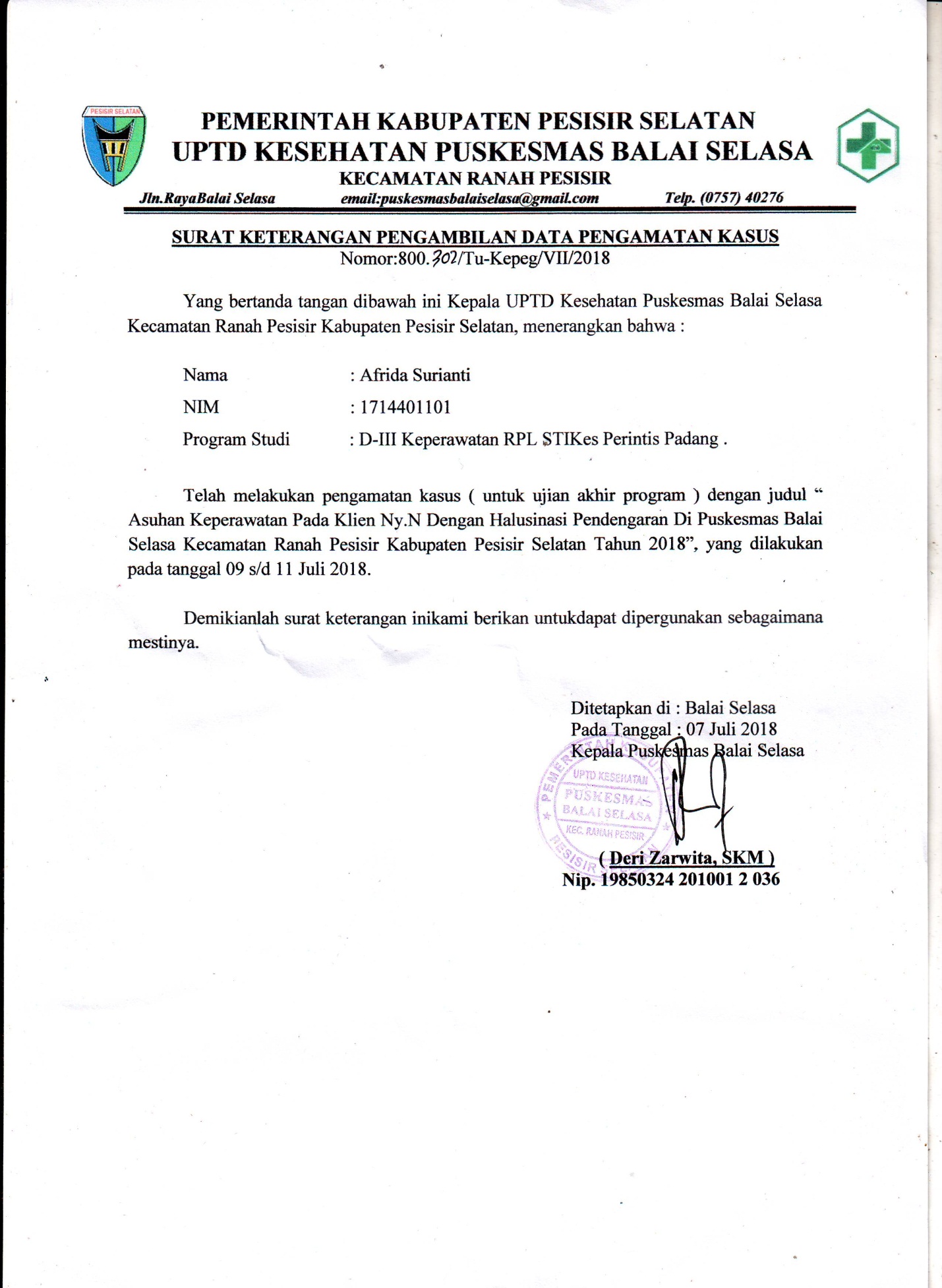 NoDiagnosisImplementasiEvaluasiFaraf1Gangguan persepsi sensori halusinasi pendengaranSP1.*Membina hubungan saling   percaya dengan klien.   -Mengucapkan salam.   -Berkenalan dengan klien.   -Menjelaskan tujuan.   -Membuat kontrak.*Menjelaskan prinsip 6 benar makan    obat.*Menjelaskan penggunaan minum    obat.SP2.*Mengevaluasi kegiatan yang lalu.*Mengajarkan cara mengendalikan   halusinasi dengan cara menghardik.SP3.*Mengevaluasi kegiatan SP1 dan SP2.*Mengajarkan cara mengendalikan   halusinasi dengan cara bercakap-  cakap dengan orang lain.SP4.*Mengevaluasi SP1, SP2, dan SP3.*Mengendalikan halusinasi dengan   melakukan aktivitas.S : Klien mengatakan      mulai mengerti     akan hal     bagaimana cara      menghilangkan      halusinasi.                   O : Klien tampak       mengerti.      Klien ntampak      tenang.A : SP1 halusinasi      mandiri.P : Intervensi      dilanjutkanHari/Tgl/WaktuDiagnosaImplementasi KeperawatanEvaluasiHalusinasiSP11) Mengidentifikasi isi frekuensi, waktu      terjadinya, situasi pencetus,     perasaan respon terhadaphalusinasi2) Menjelaskan cara mengontrol      halusinasi.     - Cara menghardik.     - Minum obat dengan benar,        bercakap-cakap dan melakukan         kegiatan.3) Melatih cara menghardik.4) memberikan kesempatan klien     untuk mempraktekan dengan cara      menghardik.S. Klien masih    melihat sesuatu     bayangan dan    suara.O. Klien tampak     gelisahA. Melatih klien cara      menghardik bisa     dilakukan.P. Lanjutkan ke SP2 untuk mengontrol halusinasiHalusinasiSP21) Mengevaluasi jadwal kegiatan dan      beri pujian.2) Melatih cara mengontrol halusinasi     dengan cara 6 benar minum obat.3) Menjelaskan akibat bila tidak      minum obat.4) Menjelaskan cara mendapatkan     obat.5) Menjelakan fungsi obat.6) Menjelaskan cara menggunakan      obat denganprinsip 6 benar minum      obat.7) Memasukan pada jadwal kegiatan      untuk melatih menghardik dan      minum obat.S. Klien masih     merasakan      sesuatu dan      merasa melihat      bayangan dan      suara.O. Klien tampak      gelisah.A. Klien belum bisa      cara minum obat      yang benar dan     teraturP. SP2 tetap      dilakukan.HalusinasiSP31) Mengevaluasi kegitan menghardik ,     minum obat dan memberi pujian.2) Melatih cara mengontrol halusinasi      dengan cara bercakap-cakap.3) Menganjurkan klien memasukan      kedalam jadwal kegiatan untuk      menghardi, minum obat dan      bercakap-cakap.S. Klien mengatakan     bayangan sampai      menghilang.O. Klien masih      gelisah.A. Klien mampu      melakukan cara      bercakap-cakap.P. Lanjutkan ke SP4     HalusinasiDATAMASALAHDS : Klien mengatakan mendengar suara-suara.                              Klien mengatakan ada yang mengajaknya berbicara.DO : Klien sering komat-kamit.         Klien tampak mengalihkan telinga kesuatu tempat.DS : Klien mengatakan tentang dirinya tidak dihargai oleh keluarga.: Klien tampak senang menunduk dan menghindari kontak mata.Gangguan persepsi sensori halusinasi pendengaran.Harga diri rendah.Hubungan Keluarga                             GejalaRiwayatPengobatan/Perawatan1. Anak ketiga.2. Anak keempat.1. Suka menyendiri, bicara sendiri    dan jalan sendiri.2. Suka jalan sendiri dan mengamuk1. Pernah berobat ke RSJ dan      makan obat.2. Tidak pernah makan obat.Hari/Tgl/WaktuDiagnosaIntervensiEvaluasiFaraf12 Juli 2018 / Pagi / 10.30Gangguan Halusinasi pendengaranSP11.Membina hubungan saling    percaya.2.Mengidentifikasi  halusinasi     (isi, frekuensi, situasi, waktu,   perasaan  respon).3.Latihan cara mengontrol    halusinasi.4.Masukan latihanmenghardik    dalam jadwal.1.Denga adanya     hubungan saling    percaya menjadi    dasar  identitas    perawat dengan   klien.2.Agarmengetahui    prilaku yang klien   lakukan.SP21.Evaluasi tanda dan gejala   halusinasi2.Validasi kemampuan klien   melakukan latihan cara    menghardik.3.Latih cara mengontrol   halusinasi dengancara    minum obat.4.Masukan dalam jadwal   kegiatan harian klien.1.Agarmengetahui  apa yang  dirasakan klien.2.Agar dapat    mengetahui   tindakan   pengetahuan   klien tentang    fungsi makan   obat.3.Meningkatkan    semangat agar    bisamempraktek   kan aapa yang    sudah diajarkanSP31.Evaluasi tanda dan gejala   dari klien.2.Validasi kemampuan klien   terhadap mengontrol,    menghardik dan minum    obat.3.Latih cara mengontrol    halusinasi dengan bercakap-   cakap.4.Masukan dalam jadwal    kegiatan harian klienSP41.Evaluasi tanda dan gejala.2.Validasi kemampuan klien    terhadap mengontrol,    menghardik, minum obat    dan bercakap-cakap.3.Latih cara mengontrol    halusinasi dengan cara    aktivitas.4.Masukan dalam jadwal    kegiatan harian klien.Hari/Tgl/WaktuDiagnosaImplementasi KeperawatanEvaluasiFaraf15 Juli 2018 /Pagi / 10.00HalusinasiPendengar-an SP11.Mengidentifikasiisi,frekuensi,   waktu terjadinya, situasi   pencetus, perasaan, respon   terhadap halusinasi.2.Menjelaskan caramengontrol    halusinasi, cara menghardik,    minum obat yang benar,     bercakap-cakap dan     melakukan kegiatan.   3.Melatih cara menghardik.4.Memberikan kesempatan    klien untuk mempraktekan     cara menghardik halusinasi.5.Menganjurkan untuk    memasukan cara     menghardik kedalam jadwal    kegiatan harian   S: Klien    mengatakan ada    sesuatu ditubuh    nya yangsebenar     nya tidak ada.O: Klien tampak     gelisahA: Melatih klien      dengan cara      menghardik      belum bisa.P: SP1 tetap     dilanjutkan.HalusinasiPendenga-anSP21.Mengevaluasi jadwal     kegiatan dan beri pujian.2.Melatih caraa mengontrol     halusinasi dengan cara 6     benar minum obat3.Menjelaskan akibat bila tidak     minum obat.4.Menjelaskan cara mendapat    kan obat.5.Menjelaskan jenis dan fungsi obat.6.Menjelaskan cara mengguna    kan obat dengan prinsip 6     benar minum obat.7.Memasukan pada jadwal     kegiatan untuk latihan     menghardik dan minum     obat.S: Klien masih     merasakan     sesuatu dan      masih melihat      bayangan.O: Klientampak     gelisah.A: Klien belum bisa     cara minum      obat yang benar     dan teratur.P: SP2 tetap      dilanjutkan     untuk mengon     trol halusinasiSP31.Mengevaluasi kegiatan   menghardik,minum obatdan   memberi pujian.2.Melatih cara mengontrol   halusinasi dengan cara ber   cakap-cakap.3.Menganjurkanklienmemasuk    an kedalam jadwal kegiatan   untuk menghardik minum    obat dan bercakap-cakap.S: Klien mengata -         kan bayangan      sedikit menghi –     lang.O: Klienmasih      gelisah.A: Klienmampu      melakukan cara      bercakap-cakap.P: Lanjutkan ke SP4Hari/Tgl/WaktuDiagnosaImplementasi KeperawatanEvaluasiFaraf17 Juli 2018 /Pagi / 10.30HalusinasiPendengar-an SP11.Mengidentifikasiisi,frekuensi,   waktu terjadinya, situasi   pencetus, perasaan, respon   terhadap halusinasi.2.Menjelaskan caramengontrol    halusinasi, cara menghardik,    minum obat yang benar,     bercakap-cakap dan     melakukan kegiatan.   3.Melatih cara menghardik.4.Memberikan kesempatan    klien untuk mempraktekan     cara menghardik halusinasi.5.Menganjurkan untuk    memasukan cara     menghardik kedalam jadwal    kegiatan harian   S: Klien    mengatakan ada    sesuatu ditubuh    nya yangsebenar     nya tidak ada.O: Klien tampak     gelisahA: Melatih klien      dengan cara      menghardik      belum bisa.P: SP1 tetap     dilanjutkan.HalusinasiPendenga-anSP21.Mengevaluasi jadwal     kegiatan dan beri pujian.2.Melatih caraa mengontrol     halusinasi dengan cara 6     benar minum obat3.Menjelaskan akibat bila tidak     minum obat.4.Menjelaskan cara mendapat    kan obat.5.Menjelaskan jenis dan fungsi obat.6.Menjelaskan cara mengguna    kan obat dengan prinsip 6     benar minum obat.7.Memasukan pada jadwal     kegiatan untuk latihan     menghardik dan minum     obat.S: Klien masih     merasakan     sesuatu dan      masih melihat      bayangan.O: Klientampak     gelisah.A: Klien belum bisa     cara minum      obat yang benar     dan teratur.P: SP2 tetap      dilanjutkanSP31.Mengevaluasi kegiatan   menghardik,minum obatdan   memberi pujian.2.Melatih cara mengontrol   halusinasi dengan cara ber   cakap-cakap.3.Menganjurkanklienmemasuk    an kedalam jadwal kegiatan   untuk menghardik minum    obat dan bercakap-cakap.S: Klien mengata -         kan bayangan      sedikit menghi –     lang.O: Klienmasih      gelisah.A: Klienmampu      melakukan cara      bercakap-cakap.P: Lanjutkan ke SP4NoDiagnosisImplementasiEvaluasiFaraf1Gangguan persepsi sensori halusinasi pendengaranSP1.*Membina hubungan saling   percaya dengan klien.   -Mengucapkan salam.   -Berkenalan dengan klien.   -Menjelaskan tujuan.   -Membuat kontrak.*Menjelaskan prinsip 6 benar makan    obat.*Menjelaskan penggunaan minum    obat.SP2.*Mengevaluasi kegiatan yang lalu.*Mengajarkan cara mengendalikan   halusinasi dengan cara menghardik.SP3.*Mengevaluasi kegiatan SP1 dan SP2.*Mengajarkan cara mengendalikan   halusinasi dengan cara bercakap-  cakap dengan orang lain.SP4.*Mengevaluasi SP1, SP2, dan SP3.*Mengendalikan halusinasi dengan   melakukan aktivitas.S : Klien mengatakan      mulai mengerti     akan hal     bagaimana cara      menghilangkan      halusinasi.                   O : Klien tampak       mengerti.      Klien ntampak      tenang.A : SP1 halusinasi      mandiri.P : Intervensi      dilanjutkanNoDiagnosisIntervensiEvaluasiFaraf1Gangguan persepsi sensori halusinasi pendengaranSP1.*Membina hubungan saling   percaya dengan klien.   -Mengucapkan salam.   -Berkenalan dengan klien.   -Menjelaskan tujuan.   -Membuat kontrak.*Menjelaskan prinsip 6 benar makan    obat.*Menjelaskan penggunaan minum    obat.SP2.*Mengevaluasi kegiatan yang lalu.*Mengajarkan cara mengendalikan   halusinasi dengan cara menghardik.SP3.*Mengevaluasi kegiatan SP1 dan SP2.*Mengajarkan cara mengendalikan   halusinasi dengan cara bercakap-  cakap dengan orang lain.SP4.*Mengevaluasi SP1, SP2, dan SP3.*Mengendalikan halusinasi dengan   melakukan aktivitas.S : Klien mengatakan      mulai mengerti     akan hal     bagaimana cara      menghilangkan      halusinasi.                   O : Klien tampak       mulai tenang dan     halusinasinya      mulai berkurangA : SP1 halusinasi      mandiri.P : Intervensi      dilanjutkanNOHari/TglMateri BimbinganTanda Tangan Pembimbing12345678NONama SekolahTahun LulusJurusan/Program Studi1SDN. Tebing Tinggi (Pes-Sel)19812SMPN. 1 Ranah Pesisir (Pes-Sel)19843SPK. Rumah Sakit Jakarta1988NOHARI/TANGGALPENYERAHANNAMA/PARAF/STEMPEL1PERPUSTAKAAN2PEMBIMBING3PENGUJI4PENANGGUNG JAWAB